Ovaj poziv se financira iz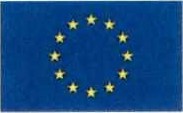 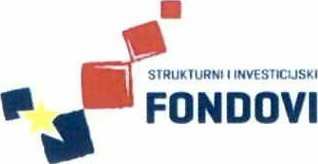 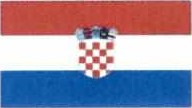 Europskog fonda za regionalni razvojEuropska unijaZajedno do EU fondovaOsnovna škola Čazma, ČazmaAlojza Vulinca 2243240 ČazmaKLASA: 406-01/18-01/19URBROJ: 2110/06-1/1-18-1Čazma, 10.8.2018.god.POZIV ZA DOSTAVU PONUDAu postupku jednostavne nabave izrada projektne dokumentacije za energetsku obnovu objekta PŠ DapciSADRŽAJ:PREDMET NABAVEOpis predmeta nabaveKoličina predmeta nabaveProcijenjena vrijednost (bez PDV-a)Podaci o naručiteljuPodaci o osobi zaduženoj za komunikaciju s ponuditeljimaUVJETI NABAVENačin izvršenjaRok izvođenja radova/pružanja usluge/isporuke robeRok trajanja ugovoraMjesto izvođenja radova/isporuke robe/pružanja uslugeRok valjanosti ponudeOdredbe o cijeni ponudePrijenos porezne obveze	Rok način i uvjeti plaćanjaKriterij za odabir ponudeDokazi sposobnostiODREDBE O PONUDISadržaj ponude - sastavni dijelovi ponudeNačin izrade i dostave ponudeJezik i pismo ponudeRok za dostavu ponude Rok i mjesto otvaranja ponudeOdredbe o odabiru ponude ili poništenju postupka nabaveOBAVIJEST O REZULTATIMA POSTUPKAPRILOZI POZIVU ZA DOSTAVU PONUDA Prilog I. - obrazac Ponudbenog lista Prilog II. - obrazac Projektni zadatak i TroškovnikPrilog III. - Ugovor o javnim uslugamaNaručitelj Osnovna škola Čazma, Alojza Vulinca 22, Čazma pokrenuo je postupak jednostavne nabave za izradu projektne dokumentacije za energetsku obnovu objekta PŠ Dapci za koju sukladno člancima 12. i 15. Zakona o javnoj nabavi (NN br.120/16) naručitelj za godišnju procijenjenu vrijednost iz Plana nabave manju od 200.000,00 kuna bez PDV-a za robu i usluge odnosno 500.000,00 kuna bez PDV-a za radove ne provodi postupak javne nabave propisan Zakonom o javnoj nabavi . Ovim putem pozivamo sve zainteresirane gospodarske subjekte sa područja Europske unije na dostavu ponude sukladno sljedećim uvjetima i zahtjevima koji predstavljaju osnovne elemente za izradu ponude:I. PREDMET NABAVE1.1. Opis predmeta nabave:Predmet nabave je izrada projektne dokumentacije za energetsku obnovu objekta PŠ  Dapci,  gbp    cca 430 m².Opis predmeta nabave: sve sukladno projektnom zadatku koji čini sastavni dio ovog poziva1.2. Količina predmeta nabave: sve sukladno projektnom zadatku koji čini sastavni dio ovog poziva1.3. Procijenjena vrijednost (bez PDV-a): max. 23.992,00 kn.1.4. Podaci o naručitelju: Naziv: Osnovna škola Čazma, ČazmaSjedište i adresa: Alojza Vulinca 22, Čazma, 43240 Čazma, OIB: 75355446505Internetska adresa: http://www. os-cazma.skole.hr/Odgovorna osoba naručitelja: Lidija Osman,  ravnateljica1.5. Podaci o osobi zaduženoj za komunikaciju s ponuditeljima:Osoba za kontakt: Lidija Osman,  ravnateljicaTelefon:  043/771-441 i 0913711478Adresa elektroničke pošte: lidija.osman@skole.hrII. UVJETI NABAVE:2.1. Način izvršenja: Ugovor o javnim uslugama2.2. Rok pružanja usluge: 30 kalendarskih dana od dana sklapanja ugovora2.3. Rok trajanja ugovora: 30 kalendarskih dana od dana sklapanja ugovora2.4. Mjesto izvođenja radova/pružanja usluge/isporuke robe: Dapci  21 , Dapci2.5. Rok valjanosti ponude: minimalno 30 dana od dana otvaranja ponude2.6. Odredbe o cijeni ponude:Gospodarski subjekt je kod izrade ponude obvezan pridržavati se sljedećeg:cijenu ponude iskazati na ponudbenom listu i troškovniku (i to: bez PDV-a, iznos PDV -a i ukupna cijenu s PDV-om),cijenu ponude iskazati u kunama i napisati brojkom,jedinična kao i ukupna cijena bez PDV-a mora sadržavati sve troškove i popuste, 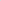 nuditi jedinične cijene za svaku pojedinu stavku ponudbenog troškovnika koja mora sadržavati sve troškove i popuste, ispuniti troškovnik u cijelosti.Ukoliko ponuditelj nije u sustavu PDV-a, tada se na Ponudbenom listu i troškovniku na mjestu predviđenom za upis cijene ponude s PDV-om upisuje isti iznos koji je upisan na mjestu predviđenom za upis cijene bez PDV-a, a mjesto za upis iznosa PDV-a ostavlja se prazno.Cijena je fiksna i nepromjenjiva s bilo koje osnove za cijelo vrijeme trajanja Ugovora o javnim uslugama koji se sklapa u ovom postupku jednostavne nabave. Isključuje se klizna skala i sve promjene cijena.Vodeće je načelo da je za ponuđenu cijenu obvezna potpuna transparentnost i da nema skrivenih troškova u ponudi.Sve troškove koji se pojave izvan deklariranih cijena ponuditelj snosi sam.2.7. Prijenos porezne obveze: Prijenos porezne obveze u graditeljstvu propisan je člankom 75. stavcima 2. i 3. Zakona o PDV-u.2.8. Rok način i uvjeti plaćanja: Naručitelj će sva plaćanja izvršiti u roku od 30 dana od dana zaprimanja valjanog računa koji sadrži sve zakonom propisane elemente (obvezni elementi računa za obveznike PDV-a propisani su člankom 79. Zakona o porezu na dodanu vrijednost — NN  73/13, 99/13, 148/13, 153/13, 143/14, 115/16). Račun se dostavlja na adresu naručitelja Osnovna škola Čazma, Čazma, Alojza Vulinca 22, 43240 Čazma.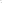 2.9. Kriterij za odabir ponude: najniža cijena2.10. Dokazi sposobnosti:Izjava gospodarskog subjekta da raspolaže sljedećim stručnjacima: ovlaštenim arhitektom, ovlaštenim inženjerom elektrotehnike, ovlaštenim inženjerom strojarstvaPopis ugovora o izvršenim ugovorima o izradi projektne dokumentacije u godini u kojoj je započeo postupak jednostavne nabave (2018. god.) i tijekom tri godine koje prethode toj godini. Popis ugovora sadrži vrijednost usluge, datum, mjesto izvođenja usluge i naziv druge ugovorne strane. III. ODREDBE O PONUDI3.1. Sadržaj ponude - sastavni dijelovi ponudePonuda mora sadržavati pravilno ispunjeni ponudbeni list, dokaze sposobnosti iz točke 2.10. ovoga Poziva, pravilno ispunjeni troškovnik projektnog zadatka koji čine priloge ovom pozivu.Ponuda se piše neizbrisivom tintom (pisano rukom ili ispisom putem printera) te mora biti uvezana jamstvenikom te izrađena (označena, numerirana i dr.). Ispravci u ponudi moraju biti izrađeni na način da su vidljivi te moraju uz navod datuma ispravka biti potvrđeni potpisom ponuditelja.Sve tražene dokumente koji se dostavljaju u ponudi, ponuditelj može dostaviti u neovjerenoj preslici pri čemu se neovjerenom preslikom smatra i neovjereni ispis elektroničke isprave.Naručitelj može radi provjere istinitosti podataka od ponuditelja zatražiti da u primjerenom roku dostave izvornike ili ovjerene preslike tih dokumenata i/ili obratiti se izdavatelju dokumenta i/ili nadležnim tijelima.3.2. Način izrade i dostave ponudePonuda se dostavlja u zatvorenoj omotnici označenoj na sljedeći način:adresirana na: Osnovna škola Čazma, ČazmaAlojza Vulinca 2243240 Čazmas naznakom: "NE OTVARAJ - PONUDA ZA POSTUPAK JEDNOSTAVNE NABAVE ZA IZRADU PROJEKTNE DOKUMENTACIJE ZA OBJEKT ZGRADE PŠ DAPCI"na poleđini: NAZIV I ADRESA PONUDITELJAU roku za dostavu ponude, ponuditelj može izmijeniti svoju ponudu, nadopuniti je ili od nje odustati. U slučaju da do isteka roka za dostavu ponuda ponuditelj istu izmijeni i/ili dopuni, izmjena i/ili dopuna ponude dostavlja se na isti način kao i osnovna ponuda s obveznom naznakom da se radi o izmjeni i/ili dopuni ponude.Ponuditelj može u roku za dostavu ponuda pisanom izjavom i odustati od svoje ponude u kojem slučaju može istodobno zahtijevati povrat svoje neotvorene ponude.3.3. Jezik i pismo ponude:Ponuda se piše na hrvatskom jeziku i latiničnom pismu.3.4. Rok za dostavu ponude: 14.8.2018. godine do 9.00 sati.3.5. Rok i mjesto otvaranja ponude: Otvaranje ponuda dana 20.8. 2018. u 11.00 sati, u prostorijama Naručitelja. Otvaranje ponuda nije javno.IV. OBAVIJEST O REZULTATIMA NABAVENaručitelj neće prihvatiti ponudu koja ne ispunjava uvjete i zahtjeve vezane uz predmet nabave iz ovoga Poziva za dostavu ponuda i zadržava pravo odbiti sve ponude i poništiti ovaj postupak ukoliko niti jedna dostavljena ponuda ne odgovara svrsi nabave ili ako prelazi osigurana sredstva, odnosno u drugim opravdanim slučajevima (npr. profesionalni propust) prema odluci Naručitelja.Naručitelj će izvršiti pregled, ocjenu i rangiranje dostavljenih ponuda najkasnije u roku od 15 dana od isteka roka za dostavu ponuda te pisanu obavijest o rezultatima nabave (o odabiru najpovoljnije ponude ili odluku o poništenju  nabave) dostaviti svim ponuditeljima.OSTALO: za sva pojašnjenja vezano za predmet nabave iz ovoga Poziva možete se obratiti osobi za kontakt navedenoj u točki 1.5. ovog Poziva.V. PRILOZI POZIVU ZA DOSTAVU PONUDAPrilog l. - Obrazac Ponudbenog listaPrilog II . - Projektni zadatak i troškovnikPrilog I.l. PONUDBENI LIST6. Obavezno ispuniti sve stavke.7. Uz ponudu dostavljamo popis svih sastavnih dijelova i priloga ponude (Sadržaj ponude) sljedećim redoslijedom:Ponuditelj:_______________________________________________________________________________(tiskano upisati ime i prezime ovlaštene osobe ponuditelja)		Potpis i pečat:                                                                                                    ____________________________U _____________________, ____________________2018. godinePrilog II - Projektni zadatak i troškovnikProjektni zadatak Projektni zadatak je izrada Glavnog projekta energetske obnove objekta PŠ Dapci, bruto površine  cca 430,00 m2. Energetska obnova obuhvaća:- poboljšanje energetskih svojstava vanjskih pročelja;- zamjena dijela stolarije energetski učinkovitijom;- sanacija kompletnog krova i izrada toplinske izolacije tavana;- zamjena sustava grijanja novim energetski učinkovitim;- kompletna nova radijatorska mreža u dijelu u kojem ne postoji radijatorsko grijanje i ugradnja termostatskih glava na sva ogrjevna tijela;- zaštita od sunca u učionicama orijentiranim prema jugu;- pristupna rampa. Glavni projekt uključuje:ARHITEKTONSKI PROJEKTSTROJARSKI PROJEKTPROJEKT TOPLINSKE ZAŠTITE I UŠTEDE ENERGIJE U ZGRADATROŠKOVNIK SVIH RADOVATroškovnikU _________________________, ________________2018.		Potpis i pečat:								__________________________________1.NAZIV I SJEDIŠTE NARUČITELJA:OSNOVNA  ŠKOLA ČAZMA, ALOJZA VULINCA 22, 43270 ČAZMAPredmet nabaveIzrada projektne dokumentacije za energetsku obnovu objekta PŠ Dapci2.PODACI O PONUDITELJUPODACI O PONUDITELJUNaziv ponuditeljaSjedište ponuditeljaAdresa ponuditeljaOIBPoslovni (žiro) računBroj računa (IBAN)Naziv poslovne bankeNavod o tome je li ponuditelj u sustavu poreza na dodanu vrijednostDA	                 NE (zaokružiti)Navod o tome da li ponuditelj koristi prijenos porezne obveze — (opcionalno)Adresa za dostavu pošteAdresa e-pošteKontakt osoba ponuditeljaBroj telefonaBroj telefaksa3.PONUDAPONUDABroj ponudeDatum ponude4.CIJENA PONUDECIJENA PONUDECijena ponude, u kn bez PDV-a Stopa i iznos PDV-aCijena ponude, u kn s PDV-om5.Rok valjanosti ponude (najmanje 30 dana od dana otvaranja ponuda)RADOVI/ROBA/USLUGEKoličinaCijena bez PDV-aPDVCijena sa PDV-omGlavni projekt1UKUPNO